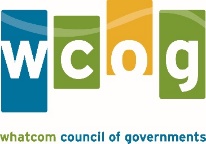 MEMORANDUMTo:		Whatcom Transportation Policy BoardFrom:		Lethal Coe, Senior PlannerDate:		May 2, 2022Subject:	WCOG 2022 TIP AmendmentAmendment #4 (22-05) of the WCOG 2022 Transportation Improvement Program (TIP) includes the following:Amend the Washington State Department of Transportation (WSDOT) project I-5/Slater Road Interchange – Improvements to add right-of-way (ROW) phase, increase construction (CN) phase, and adjust the total project cost and update the expenditure schedule.  The project will implement improvements to the current interchange’s northbound and southbound intersections - currently mini-roundabouts - along with the intersections of Northwest Ave, Pacific Highway and Rural Ave.  The project is funded through the statewide Connecting Washington Account (CWA).Amend WSDOT project SR 548/Alderson Road Vicinity - Culvert Replacement to add PE phase, increase CN phase, and adjust total project cost and update expenditure schedule.  This project is funded through state surface transportation program funding and will replace the existing culvert with one that properly conveys water flow.Formal TIP Amendments require review and resolution from the Policy Board to amend the current TIP and make federal funding accessible. Suggested Policy Board Action:  Approve Amendment #4 of the Whatcom Council of Governments 2022 Transportation Improvement Program.WCOG TIP Amendment #4 (22-05) TableNo Policy Board Action Required for the following Administrative ModificationsRecent or Upcoming Administrative Modifications - Administrative modifications are less substantial project changes and are administered by WCOG staff.#AgencyProject TitleAmended TIP ActionAdded FundsTotal CostSource1WSDOTI-5/Slater Road Interchange – ImprovementsAdd RW phase and change CN and total costs11,555,79432,516,853CWA2WSDOTSR 548/Alderson Road Vicinity - Culvert ReplacementAdd PE phase and increase CN phase1,571,0162,000,719STPAgencyProjectModification AdministeredTotal Costs Federal Source